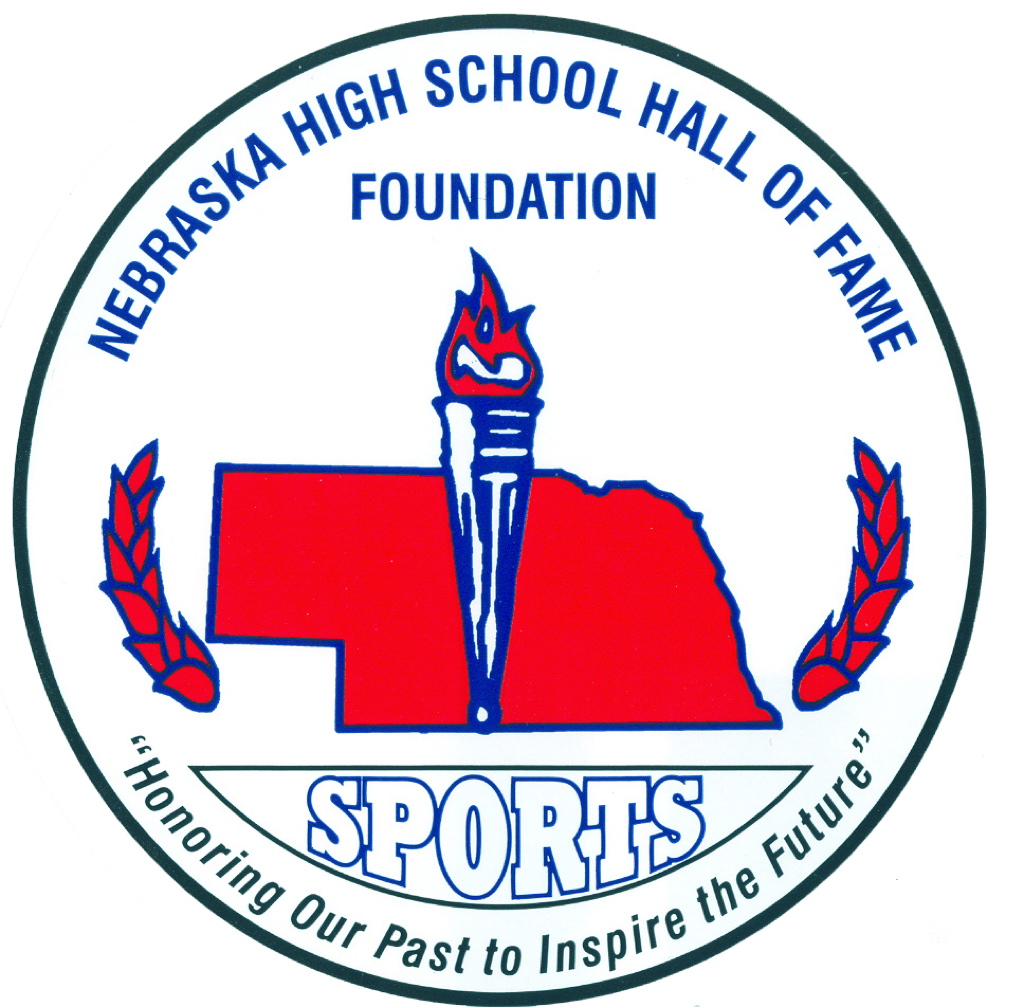 NEBRASKA HIGH SCHOOL SPORTS HALL OF FAME FOUNDATION JAMBOREE GAMEThe jamboree games were created by the Nebraska School Activities Association as a means of support for the High School Sports Hall of Fame.The mission of the High School Sports Hall of Fame is Honoring Our Past, To Inspire the FutureFunds from the jamboree games have contributed to a series of interactive displays and exhibits telling the story of Nebraska high school sports.Located in Lincoln, the Hall of Fame is open to the public and is admission free.Check our website nebhalloffame.org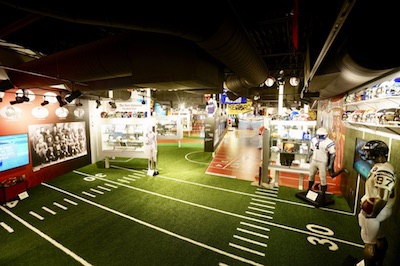 